LICEO INDUSTRIAL SUPERIOR TALCAESPECIALIDAD ELECTRICIDADProfesores: José Rojas – Héctor Sanhueza – Pablo Tolosa – Adolfo González – Rubén Poblete – Eduardo Ávila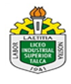 GUÍA N°. 1  MÓDULO: INSTALACIONES ELECTRICAS DOMICILIARIAS. 3° AÑO A y B.TEMA: CANALIZACIONES ELECTRICAS Preguntas  para  ustedes:¿Qué tipos de canalizaciones eléctricas existen?¿Cuál es el tubo EMT? ¿Qué es canalización EMT?¿Qué tipo de tubería se utiliza para las instalaciones eléctricas?Realizar una maqueta con las canalizaciones que usted trabajado y alguna nueva. (enviar foto y traerla cuando se normalice la educación)Deme usted una opinión del tema.